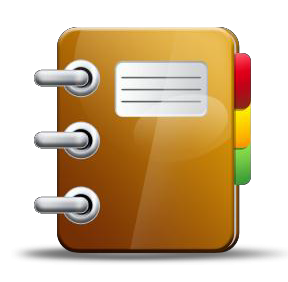 Mr. Pinkelman & Mr. Seefeldt’s 3rd GradeSpelling and VocabularyFor the Week of:________________________Testing day:____________________________Unit 9 Week 1 – Spending Time and MoneyUnit 9 Week 1 – Spending Time and MoneySpelling WordsFrequency Words: words that readers encounter most often in reading materials.“The Milkmaid”countlessdelightfulfancifulpennilessprofitablesizeabletearfulvaluableSample SentencesCountless people have dreamed of becoming rich, but very few actually succeed.         The wasteful man spent all of his money until at last he was left penniless.Unicorns are fanciful creatures who are often characters in myths and legends.Mark’s delightful performance made everyone in the audience smile.The child’s tearful face made it obvious that he was sad.The woman’s business was so profitable that in just two years she became a millionaire.Most cultures consider gold to be a very valuable resource.A sizeable crowd filled the large stadium for the big game.Spelling WordsFrequency Words: words that readers encounter most often in reading materials.“The Milkmaid”countlessdelightfulfancifulpennilessprofitablesizeabletearfulvaluableAcademic Vocabulary“Making Choices”frugality (p. 4) - ________________________________________________________________________________industry (p. 4) - __________________________________      ______________________________________________moral (p. 5) –__________________________________________________________________________________annual  (p. 4) – ___________________________________ ______________________________________________proverbs (p. 4) – ________________________________________________________________________________“Let it Grow”consumer (p. 6) - _________________________________       ______________________________________________values (p. 9) -  ___________________________________       _____________________________________________